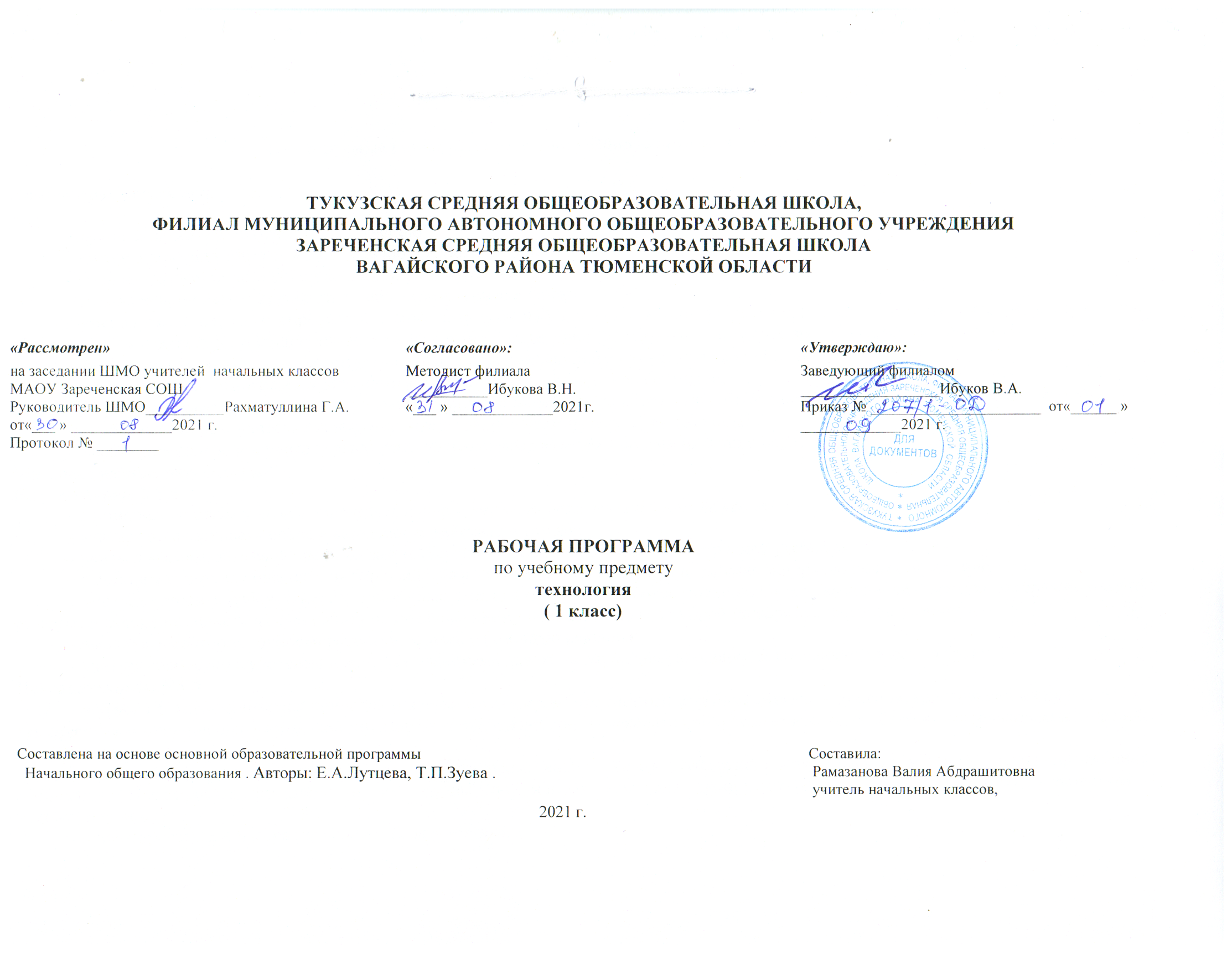 1.Планируемые результаты освоения учебного предмета «Технология» Личностные результаты-умения положительно относиться к учению;- умения проявлять интерес к содержанию предмета технологии;- умения принимать помощь одноклассников, отзываться на помощь взрослых и детей;- умения чувствовать уверенность в себе, верить в свои возможности;- умения самостоятельно определять и объяснять свои чувства и ощущения, возникающие в результате наблюдения, рассуждения, обсуждения, самые простые и общие для всех людей правила поведения (основы общечеловеческих нравственных ценностей);- умения чувствовать удовлетворение от сделанного или созданного для родных, друзей, для себя.- умения бережно относиться к результатам своего труда и труда одноклассников;- умения осознавать уязвимость, хрупкость природы, понимать положительные и негативные последствия деятельности человека;- умения с помощью учителя планировать предстоящую практическую деятельность;- умения под контролем учителя выполнять предлагаемые изделия с опорой на план и образец.Метапредметные результатыРегулятивные УУД- с помощью учителя учиться определять и формулировать цель деятельности на уроке;- учиться проговаривать последовательность действий на уроке;- учиться высказывать своё предположение (версию) на основе работы с иллюстрацией учебника;- с помощью учителя объяснять выбор наиболее подходящих для выполнения задания материалов и инструментов;- учиться готовить рабочее место, с помощью учителя отбирать наиболее подходящие для выполнения задания материалы и инструменты и выполнять практическую работу по предложенному учителем плану с опорой на образцы, рисунки учебника;- выполнять контроль точности разметки деталей с помощью шаблона;- учиться совместно с учителем и другими учениками давать эмоциональную оценку деятельности класса на уроке.Познавательные УУД- наблюдать связи человека с природой и предметным миром: предметный мир ближайшего окружения, конструкции и образы объектов природы и окружающего мира, конструкторско-технологические и декоративно-художественные особенности предлагаемых изделий; сравнивать их;- сравнивать изучаемые материалы по их свойствам, анализировать конструкции предлагаемых изделий, делать простейшие обобщения; группировать предметы и их образы по общему признаку (конструкторскому, технологическому, декоративно-художественному);- ориентироваться в материале на страницах учебника;- находить ответы на предлагаемые вопросы, используя учебник, свой жизненный опыт и информацию, полученную на уроке; пользоваться памятками (даны в конце учебника);- делать выводы о результате совместной работы всего класса;- с помощью учителя анализировать предлагаемое задание, отличать новое от уже известного;преобразовывать информацию из одной формы в другую — в изделия, художественные образы.– работать с учебной и научно-популярной литературой, находить и использовать информацию для практической работы.Коммуникативные УУД– принимать участие в коллективных работах, работах парами и группами;– понимать важность коллективной работы;– контролировать свои действия при совместной работе;– допускать существование различных точек зрения;– договариваться с партнерами и приходить к общему решению.– проявлять инициативу в коллективных творческих работах;– следить за действиями других участников совместной деятельности;– принимать другое мнение и позицию;– строить понятные для партнера высказывания.Предметные результаты (по разделам):1. Общекультурные и общетрудовые компетенции. Основы культуры труда, самообслуживание– воспринимать предметы материальной культуры как продукт творческой предметно преобразующей деятельности человека;– называть профессии своих родителей;– организовывать свое рабочее место в зависимости от вида работы;– соблюдать гигиенические нормы пользования инструментами;–отбирать необходимые материалы и инструменты в зависимости от вида работы.– уважительно относиться к труду людей;– называть некоторые профессии людей своего региона.2. Технология ручной обработки материалов. Элементы графической грамоты– узнавать общие названия изученных видов материалов (природные, бумага, тонкий картон, ткань, клейстер, клей) и их свойства (цвет, фактура, толщина и др.);– узнавать и называть технологические приемы ручной обработки материалов, использовавшихся на уроках;– выполнять в зависимости от свойств освоенных материалов технологические приемы их ручной обработки;– узнавать последовательность изготовления несложных изделий: разметка, резание, сборка, отделка;- узнавать способы разметки на глаз, по шаблону;– определять последовательность реализации предложенного учителем замысла;– комбинировать художественные технологии в одном изделии;– изготавливать простейшие плоскостные и объемные изделия по рисункам, схемам;- с помощью учителя выполнять практическую работу и самоконтроль с опорой на инструкционную карту, образец, используя шаблон.3. Конструирование и моделирование– выделять детали конструкции, называть их форму и способ соединения;– изменять вид конструкции;– анализировать конструкцию изделия по рисунку, схеме;– изготавливать конструкцию по рисунку или заданным условиям.– создавать мысленный образ конструкции и воплощать этот образ в материале.2. Содержание учебного предмета «Технология», 1 класс (33 часа)Природная мастерская Рукотворный и природный мир города. Рукотворный и природный мир села. На земле, на воде и в воздухе. Название транспортных средств в окружающем пространстве. Функциональное назначение транспорта. Природа и творчество. Природные материалы. Виды природных материалов. Сбор, виды засушивания. Составление букв и цифр из природных материалов. Листья и фантазии. Знакомство с разнообразием форм и цвета листьев разных растений. Составление композиций. Семена и фантазии. Знакомство с разнообразием форм и цвета семян разных растений. Веточки и фантазии. Составление композиций. Композиция из листьев. Что такое композиция? Знакомство с понятием «композиция». Подбор листьев определённой формы для тематической композиции. Орнамент из листьев. Что такое орнамент? Знакомство с понятием «орнамент». Составление разных орнаментов из одних деталей – листьев (в круге, квадрате, полосе). Природные материалы. Как их соединять? Обобщение понятия «природные материалы». Составление объёмных композиций. Пластилиновая мастерская Материалы для лепки. Что может пластилин? Знакомство с пластичными материалами – глина, пластилин, тесто. Введение понятия «инструмент». Знакомство с профессиями людей. Исследование свойств пластилина. В мастерской кондитера. Как работает мастер? Введение понятия «технология». Знакомство с профессией и материалами кондитера. Изготовление пирожных, печенья из пластилина. В море. Какие цвета и формы у морских обитателей? Обучать умению определять конструктивные особенности изделий и технологию их изготовления. Изготовление морских обитателей из пластилина. Наши проекты. Аквариум. Бумажная мастерская Мастерская Деда Мороза и Снегурочки. Оборудование рабочего места. Знакомство с ножницами, правилами техники безопасности. Изготовление ёлочных игрушек из бумажных полосок. Наши проекты. Скоро Новый год! Работа с опорой на рисунки. Изготовление ёлочных игрушек из бумажных полосок. Бумага. Какие у неё есть секреты? Введение понятия «бумага - материал». Знакомство с видами бумаги, их использованием. Профессии мастеров, использующих бумагу в своих работах. Бумага и картон. Какие секреты у картона? Введение понятия «картон - материал». Знакомство с разновидностями картона. Исследование свойств картона. Оригами. Как сгибать и складывать бумагу? Введение понятия «оригами». Точечное наклеивание бумаги. Обитатели пруда. Какие секреты у оригами? Введение понятия «аппликация». Изготовление изделий из оригами. Животные зоопарка. Одна основа, а столько фигурок? Закрепление приёмов сгибания и складывания. Изготовление изделий в технике оригами. Наша армия родная. Представление о 23 февраля - День защитника Отечества, о родах войск, защищающих небо, землю, водное пространство, о родственниках, служивших в армии. Введение понятия «техника». Изготовление изделий в технике оригами. Ножницы. Что ты о них знаешь? Введение понятий «конструкция», «мозаика». Выполнение резаной мозаики. Весенний праздник 8 Марта. Как сделать подарок – портрет? О роли матери в жизни человека. Изготовление изделия, включающего отрезание и вырезание бумажных деталей по прямым, кривым и ломаным линиям, а также вытягивание и накручивание бумажных полос. Шаблон. Для чего он нужен? Введение понятие «шаблон». Разнообразие форм шаблонов. Изготовление изделий, в которых разметка деталей выполняется с помощью шаблонов. Бабочки. Как изготовить их из листа бумаги? Изготовление изделий из деталей, сложенных гармошкой, и деталей, изготовленных по шаблонам. Текстильная мастерская Мир тканей. Для чего нужны ткани? Введение понятия «ткани и нитки - материалы». Завязывание узелка. Игла –труженица. Что умеет игла? Введение понятий «игла – швейный инструмент», «швейные приспособления», «строчка», «стежок». Изготовление изделия вышивкой строчкой прямого стежка. Вышивка. Для чего она нужна? Обобщение представление об истории вышивки. Прямая строчка и перевивы. Для чего они нужны? Изготовление изделий с вышивкой строчкой прямого стежка и её вариантами.3. Тематическое планирование с учетом рабочей программы воспитания и с указанием количества часов, отводимых на изучение каждой темыКлючевые воспитательные задачи:- воспитывать чувство прекрасного, общей культуры труда;- воспитывать творческое начало личности, инициативного отношения к делу, свободной импровизации;- использовать в воспитании детей возможности школьного урока, поддерживать использование на уроках интерактивных, коллективных, интегрированных форм занятий с учащимися с выходом вне стен школы; - организовывать профориентационную работу со школьниками через беседы, классные часы, экскурсии;.Приложение. Календарно-тематическое планирование по предмету «Технология»  № п/п         Тема(тип урока)№ п/п         Тема(тип урока)1.1Природная мастерская.Рукотворный и природный мир города. Рукотворный и природный мир села.  РПВ- Беседа «Прекрасное вокруг нас».8 ч.12На земле, на воде и в воздухе. Природа и творчество. Природные материалы13Листья и фантазии. Семена и фантазии14Веточки и фантазии. Фантазии из шишек, желудей, каштанов15Композиция из листьев. Что такое композиция?16Орнамент из листьев. Что такое орнамент?17Природные материалы. Каких соединить? Проверим себя по разделу «Природная мастерская». РПВ –Беседа « Береги природу!»18Материалы для лепки. Что может пластилин?12.9Пластилиновая мастерская.В мастерской кондитера. Как работает мастер?4 ч.110В море. Какие цвета и формы у морских обитателей?111Проект «Аквариум». Проверим себя по разделу«Пластилиновая мастерская»112Мастерская Деда Мороза и Снегурочки13.13.Бумажная мастерская.Проект «Скоро Новый год! РПВ – Беседа « Ёлка моей семьи».15 ч.114Бумага. Какие у нее есть секреты? Бумага и картон. Какие секреты у картона?115Оригами. Как сгибать и складывать бумагу?116Обитатели пруда. Какие секреты у оригами?117Животные зоопарка. Одна основа, а сколько фигурок?118Наша родная армия. РПВ - Беседа « Мы – юные защитники».119Ножницы. Что ТЫ о них знаешь?120Весенний праздник 8 Марта. Как сделать подарок- портрет? РПВ – Беседа « От улыбок маминых тепло».121Шаблон. Для чего он нужен?122Шаблон. Для чего он нужен?123Бабочки. Как изготовить их из листа бумаги?124Орнамент в полосе. Для чего нужен орнамент?125Весна. Какие краски у весны?126Настроение весны. Что такое колорит?127Праздники весны и традиции. Какие они? Проверим себяпо разделу «Бумажная мастерская»14.28Текстильная мастерская.Мир тканей. Для чего нужны ткани?6 ч.1629Игла-труженица. Что умеет игла?130Вышивка. Для чего она нужна?131Прямая строчка и перевивы. Для чего они нужны?32Прямая строчка и перевивы. Для чего они нужны? Проверим себя по разделу «Текстильная мастерская»133Что узнали, чему научились1№ п/п         Тема(тип урока)Дата по плануДата по факту№ п/п         Тема(тип урока)Дата по плануДата по факту1Рукотворный и природный мир города. Рукотворный и природный мир села. РПВ - Беседа «Прекрасное вокруг нас».08.092На земле, на воде и в воздухе. Природа и творчество. Природные материалы15.093Листья и фантазии. Семена и фантазии22.094Веточки и фантазии. Фантазии из шишек, желудей, каштанов29.095Композиция из листьев. Что такое композиция?06.106Орнамент из листьев. Что такое орнамент?13.107Природные материалы. Каких соединить? Проверим себя по разделу «Природная мастерская». РПВ –Беседа « Береги природу!»20.108Материалы для лепки. Что может пластилин?27.109В  мастерской  кондитера. Как работает мастер?10.1110В море. Какие цвета и формы у морских обитателей?17.1111Проект «Аквариум». Проверим себя по разделу  «Пластилиновая мастерская»24.1112Мастерская Деда Мороза и Снегурочки01.1213Проект «Скоро Новый год!» РПВ – Беседа « Ёлка моей семьи».08.1214Бумага. Какие у нее есть секреты? Бумага и картон. Какие секреты у картона?15.1215Оригами. Как сгибать и складывать бумагу?22.1216Обитатели пруда. Какие секреты у оригами?29.1217Животные зоопарка. Одна основа, а сколько фигурок?12.01.22.18Наша родная армия. РПВ - Беседа « Мы – юные защитники».19.0119Ножницы. Что ТЫ о них знаешь?26.0120Весенний праздник 8 Марта. Как сделать подарок - портрет? РПВ – Беседа « От улыбок маминых тепло».02.0221Шаблон. Для чего он нужен?09.0222Шаблон. Для чего он нужен?16.0223Бабочки. Как изготовить их из листа бумаги?02.0324Орнамент в полосе. Для чего нужен орнамент?09.0325Весна. Какие краски у весны?16.0326Настроение весны. Что такое колорит?23.0327Праздники весны и традиции. Какие они? Проверим себя по разделу «Бумажная мастерская»06.0428Мир тканей. Для чего нужны ткани?13.0429Игла-труженица. Что умеет игла?20.0430Вышивка. Для чего она нужна?27.0431Прямая строчка и перевивы. Для чего они нужны?04.0532Прямая строчка и перевивы. Для чего они нужны? Проверим себя по разделу «Текстильная мастерская»11.0533Что узнали, чему научились18.0525.05.